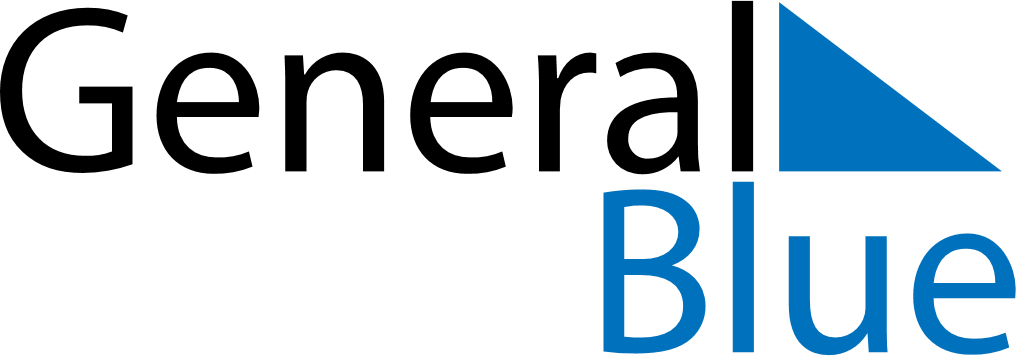 Weekly CalendarJuly 17, 2023 - July 23, 2023Weekly CalendarJuly 17, 2023 - July 23, 2023MondayJul 17MondayJul 17TuesdayJul 18WednesdayJul 19WednesdayJul 19ThursdayJul 20FridayJul 21FridayJul 21SaturdayJul 22SundayJul 23SundayJul 23My Notes